REPÚBLICA DE COLOMBIA	RAMA JUDICIAL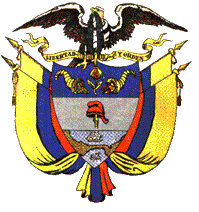 TRIBUNAL SUPERIOR DEL DISTRITO JUDICIAL DE BOGOTÁ D.C.SALA FIJA DECISIÓN CIVIL No. 003MAGISTRADA: DRA. HILDA GONZÁLEZ NEIRAAVISO DE SALA ORDINARIA No. 30 de 2020La suscrita Magistrada de la Sala Fija de Decisión No. 3 de Tribunal Superior del Distrito Judicial de Bogotá, que integra con las Magistradas, MARTHA PATRICIA GUZMÁN ÁLVAREZ y MARTHA ISABEL GARCÍA SERRANO “AVISA” que el día ocho (08) de julio de dos mil veinte (2020), a las 8:30 a.m., someterá a discusión y aprobación los siguientes proyectos de decisión, en Sala Virtual:PROCESOS CIVILES -  APELACIÓN DE SENTENCIA / ESCRITURAL ART. 14 DECRETO 806 DEL 04 DE JUNIO DE 2020SOLICITUD ACLARACIÓN Y/O CORRECCIÓN DE FALLO ESCRITURALACCIONES CONSTITUCIONALES - TUTELAS DE PRIMERA INSTANCIA.ACCIONES CONSTITUCIONALES - TUTELAS DE SEGUNDA INSTANCIA. Para los fines legales pertinentes, se expide el presente aviso hoy siete (07) de julio de dos mil veinte (2020), para ser fijado en la Secretaría de la Sala Civil del Tribunal Superior del distrito Judicial de Bogotá, se cargará en el equipo de la Sala Tercera Civil de Decisión creado en la aplicación E Teams, para conocimiento de las Magistradas Martha Patricia Guzmán Álvarez y Martha Isabel García Serrano.La Magistrada,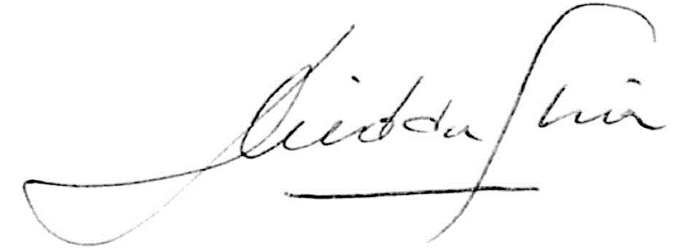 HILDA GONZÁLEZ NEIRAMagistradaNo.PROCESODEMANDANTEDEMANDADOOBSERVACIONES14220180039001VERBALJULIO SILVA GODOYBANCO ITAÚ COLOMBIA246201800003 01EJECUTIVO  BEATRIZ MERCADO LEONOR LONDOÑONo.PROCESODEMANDANTEDEMANDADOOBSERVACIONES114201300215 01ORDINARIOHECTOR ALFONSO SANABRIA CHACÓNBANCOLOMBIA S.A.No.PROCESODEMANDANTEDEMANDADOOBSERVACIONES100202000914 00TUTELA DE PRIMERA INSTANCIACONCESIÓN AUTOPISTA BOGOTÁ – GIRARDOT S.A. SUPERINTENDENCIA DE SOCIEDADESNo.PROCESODEMANDANTEDEMANDADOOBSERVACIONES103202000157 01TUTELA DE SEGUNDA INSTANCIALUZ MARINA CARDOZO NAVARROUGPP